                           Министерство образования и науки Алтайского края  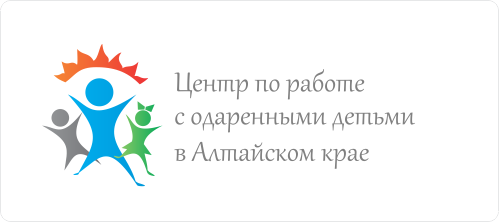 www.talant22.ru П Р О Г Р А М М Апроведения регионального этапа всероссийской олимпиады школьников по общеобразовательным предметам(10 января – 20 февраля)Проводится на базе КГБ ПОУ «Международный колледж сыроделия»по адресу: 656038 г.Барнаул, ул. Путиловская, 51 Барнаул2020 г.Оргкомитет в дни проведения Олимпиады расположен КГБ ПОУ «Международный колледж сыроделия» ул. Путиловская, д.51; 2 этаж, каб.25.Переверзева Ольга ВикторовнаСкибневская Наталья ВладимировнаХохлова Татьяна Владимировнател. 8- 905 983 27 42e-mail:  talant22@bk.ruВся информация по организации регионального этапа всероссийской олимпиады школьников, в том числе результаты олимпиадных туров, оперативно размещается на сайте «Одаренные дети Алтайского края» www.talant22.ru  Режимподъем  - 7.00завтрак  - 8.00  - 8. 25обед – по окончании олимпиадного тураужин – 18.30 – 19.00ФРАНЦУЗСКИЙ ЯЗЫК(олимпиадные туры 10, 11 января)РУССКИЙ ЯЗЫК(олимпиадный тур 13 января)ОБЩЕСТВОЗНАНИЕ(олимпиадный тур 14,15 января)ИНФОРМАТИКА(олимпиадные туры – 16, 18 января)ПРАВО(олимпиадный тур 17 января)АСТРОНОМИЯ (олимпиадный тур 20 января)ЭКОЛОГИЯ (олимпиадные туры 21,22 января)ГЕОГРАФИЯ(олимпиадный тур 24 января)ФИЗИКА и олимпиада им.Дж.Максвелла(олимпиадные туры 23, 25 января)БИОЛОГИЯ(олимпиадные туры  27, 29 января)ЛИТЕРАТУРА  (олимпиадные туры 28 января)ХИМИЯ(олимпиадные туры 30, 31 января ИСКУССТВО (МХК) (олимпиадный тур 1 февраля)МАТЕМАТИКА(олимпиадные туры – 3 февраля, 4 февраля)ИСТОРИЯ(олимпиадные туры 5, 6 февраля)ФИЗИЧЕСКАЯ КУЛЬТУРА (олимпиадные туры 7,8 февраля)ОСНОВЫ БЕЗОПАСНОСТИ ЖИЗНЕДЕЯТЕЛЬНОСТИ (олимпиадные туры 10, 11 февраля)АНГЛИЙСКИЙ ЯЗЫК (олимпиадные туры 13,14 февраля)  ЭКОНОМИКА(олимпиадный тур 15 февраля)ТЕХНОЛОГИЯ(олимпиадный тур 17,18 февраля)НЕМЕЦКИЙ ЯЗЫК (олимпиадные туры – 19, 20 февраля)9 января (четверг)9 января (четверг) 14.00. – 18.00 регистрация участников олимпиады18.00 – 18.30Совещание с руководителями команд (колледж, каб.22)10 января (пятница)10 января (пятница)09.00 – 14.00 1 тур (колледж каб.31,32,33)15.00 Объявление результатов письменного тура (колледж, каб.31)11 января (суббота)11 января (суббота)10.00 – 14.002 тур (колледж каб.31,32,33)15.00 – 17.00 Разбор заданий. Показ работ. АпелляцияПодведение итогов олимпиады (колледж, каб.31)12 января (воскресенье)12 января (воскресенье)14.00. – 18.00 регистрация участников олимпиады18.00 – 18.30Совещание с руководителями команд (КГБПОУ «Международный колледж сыроделия и профессиональных технологий, каб. 22)13 января (понедельник)13 января (понедельник)10.00 – 14.00 Олимпиадный тур (КГБПОУ «Международный колледж сыроделия и профессиональных технологий). Каб. 36,37, 3814 января (вторник)14 января (вторник)Проверка и оценивание выполненных работ членами жюри.12-00 – 13-00Разбор олимпиадных заданий и их решений 13-00Размещение предварительных итогов Регионального этапа.13-00 – 14-00Показ работ14-00 – 17-00Заседание апелляционной комиссии Размещение итогов Регионального этапа на сайте.13 января (понедельник) 13 января (понедельник)  14.00. – 18.00 регистрация участников олимпиады18.00 – 18.30Совещание с руководителями команд (колледж, каб.22)14 января (вторник)14 января (вторник)10.00 – 13.301 олимпиадный тур (колледж сыроделия, каб.31,32,33,35, ул. Путиловская, 51) 11.15 - 13.00Круглый стол для педагогов 14.00 - 15.00Обед15 января (среда)15 января (среда)11.00 – 13.30  2 олимпиадный тур (колледж сыроделия, каб.31,32,33,35, ул. Путиловская, 51)14.00 - 15.00Обед16 января (четверг)16 января (четверг)14.00 – 16.30Разбор заданий. Показ работ. (колледж сыроделия, ул. Путиловская, 51)14.00 – 16.30Апелляция (колледж сыроделия, ул. Путиловская, 51)14.00 – 16.30Подведение итогов олимпиады. (колледж сыроделия, ул. Путиловская, 51)15 января (среда)15 января (среда) 14.00. – 18.00 регистрация участников олимпиады18.00 – 18.30Совещание с руководителями команд (колледж, каб.22)16 января (четверг)16 января (четверг)8.15Отъезд участников, проживающих в общежитии, от центрального входа колледжа (ул. Путиловская, 51)08.45 -09.00Пробный тур (АлтГПУ, пр. Социалистический, д.126)09.00 – 14.001 олимпиадный тур (АлтГПУ, пр. Социалистический, д.126)14.20Отъезд на обед в колледж (ул. Путиловская, 51)17 января (пятница) свободный день17 января (пятница) свободный день18 января (суббота)18 января (суббота)08.30Отъезд участников, проживающих в общежитии, от центрального входа колледжа (Ул.Путиловская, 51)9.00 – 14.002 олимпиадный тур (АлтГПУ пр. Социалистический, д.126)14.00 – 15.00 Отъезд на обед в колледж (ул. Путиловская, 51)15.00 – 17.00Разбор заданий. Апелляция Подведение итогов олимпиады. (АлтГПУпр. Социалистический, д.126)16 января (четверг)16 января (четверг) 14.00. – 18.00регистрация участников олимпиады18.00 – 18.30Совещание с руководителями команд (колледж сыроделия, каб.22)17 января (пятница) 17 января (пятница) 10.30Отъезд участников, проживающих в общежитии, от центрального входа колледжа (ул. Путиловская, 51)11.00 – 14.00 Олимпиадный тур (пр. Социалистический, 68)14.00 – 15.00Обед19.00 –21.00 Разбор заданий. (пр. Социалистический, 68)19.00 –21.00 Апелляция 19.00 –21.00 Подведение итогов олимпиады19 января (воскресенье)19 января (воскресенье) 14.00. – 18.00 регистрация участников олимпиады18.00 – 18.30Совещание с руководителями команд (колледж, каб.22)20 января (понедельник)20 января (понедельник)10.00 – 14.00 Олимпиадный тур (колледж, каб.31, 33, ул. Путиловская, 51) 21 января (вторник)21 января (вторник)12.00Разбор заданий. Показ работ. (колледж сыроделия, ул. Путиловская, 51)12.00Апелляция (колледж сыроделия ул. Путиловская, 51)12.00Подведение итогов олимпиады. (колледж сыроделия, ул. Путиловская, 51)20 января (понедельник)20 января (понедельник) 14.00. – 18.00 регистрация участников олимпиады18.00 – 18.30Совещание с руководителями команд (ул. Путиловская, д. 51, каб.22)21 января (вторник)21 января (вторник)10.30 Отъезд участников, проживающих в общежитии, от центрального входа колледжа (ул. Путиловская 51)11.00 – 13.25 1 олимпиадный тур (теоретический) (АлтГУ, пр. Ленина, д.61) 14.00 – 15.00Отъезд на обед в колледж сыроделия (ул. Путиловская, д. 51)15.00 – 17.00День открытых дверей Биологического факультета АлтГУ (экскурсии по лабораториям и научно-популярные лекции)22 января (среда)22 января (среда)9.00 – 14.002 олимпиадный тур (защита проекта) (ул. Путиловская, д. 51, каб. 37,38)14.00 – 15.00Обед 15.00 – 15.30Анализ защиты проектов (ул. Путиловская, д. 51, каб. 37,38)15.30 –18.00Разбор заданий (ул. Путиловская, д. 51, каб. 37,38) 15.30 –18.00Показ работ.   Апелляция.  (ул. Путиловская, д. 51, каб. 37,38 )15.30 –18.00Подведение итогов олимпиады (ул. Путиловская, д. 51, каб. 37,38)23 января (четверг) 23 января (четверг)  14.00. – 18.00 регистрация участников олимпиады18.00 – 18.30Совещание с руководителями команд (колледж сыроделия, каб.22)24 января (пятница)24 января (пятница)10.00 – 14.00 Олимпиадный тур (колледж сыроделия, каб. 36,37,38, ул. Путиловская, 51) 14.00 - 15.00Обед 25 января (суббота)25 января (суббота)9.00 – 11.30Проверка работ участников олимпиады.12.00 – 14.00 Разбор заданий. Показ работ. (колледж сыроделия, ул. Путиловская, 51 каб. 36)12.00 – 14.00 Апелляция (колледж сыроделия, ул. Путиловская, 51, каб. 36)12.00 – 14.00 Подведение итогов олимпиады. (колледж сыроделия, ул. Путиловская, 51, каб.36)22 января (среда) 22 января (среда) 14.00 – 18.00Регистрация участников олимпиады18.00 – 18.30Совещание с руководителями команд (ул. Путиловская, 51, кабинет 22)23 января (четверг)23 января (четверг)08.30Отъезд участников, проживающих в общежитии, (ул. Путиловская, 51)09.00 – 14.001 тур теоретический (пр. Красноармейский, 90, корпус АлтГУ)24 января (пятница)24 января (пятница)09.00Вывешивание решений заданий теоретического тура (ул. Путиловская, 51), предполагается видеоразбор (график будет сообщен дополнительно)16.00Объявление результатов проверки теоретического тура25 января (суббота)25 января (суббота)08.30Отъезд участников, проживающих в общежитии, от центрального входа колледжа (ул. Путиловская, 51)09.00 – 14.002 тур экспериментальный (пр. Красноармейский, 90, корпус АлтГУ)14.00Отъезд на обед в колледж (ул. Путиловская, 51)15.00 – 16.00Показ работ, апелляция по итогам теоретического тура: 7, 8 классы (пр. Красноармейский, 90, корпус АлтГУ)16.00 – 17.00Показ работ, апелляция по итогам теоретического тура: 9 класс17.00 – 18.00Показ работ, апелляция по итогам теоретического тура: 10 класс18.00 – 19.00Показ работ, апелляция по итогам теоретического тура: 11 класс26 января (воскресенье)26 января (воскресенье)09.00Вывешивание решений заданий экспериментального тура (ул. Путиловская, 51), предполагается видеоразбор (график будет сообщен дополнительно)16.00Объявление результатов проверки экспериментального тура16.00Начало подачи заявок на заочную апелляцию по электронной почте (до 09.00 по местному времени 27.01.2019). Адрес: solomatin@phys.asu.ru27 января (понедельник)27 января (понедельник)10.00 – 14.00Заочная апелляция по итогам экспериментального тура: 7-11 класс16.00Подведение итогов олимпиады26 января (воскресенье)26 января (воскресенье)26 января (воскресенье)26 января (воскресенье) 14.00. – 18.00 14.00. – 18.00 14.00. – 18.00 регистрация участников олимпиады18.00 – 18.3018.00 – 18.3018.00 – 18.30Совещание с руководителями команд (колледж, каб.22)27 января (понедельник) 27 января (понедельник) 27 января (понедельник) 27 января (понедельник) 10.3010.3010.30Отъезд участников, проживающих в общежитии, от центрального входа колледжа (ул. Путиловская, 51)11.00  – 14.00  11.00  – 14.00  11.00  – 14.00  Теоретический тур (АлтГУ, пр-т Ленина, д.61) 304л28 января (вторник)28 января (вторник)28 января (вторник)28 января (вторник)10.00 -11.3010.00 -11.30Показ работ, апелляция по итогам теоретического тура: 9 - 11 класс (АлтГУ, пр-т Ленина, д.61) 304лПоказ работ, апелляция по итогам теоретического тура: 9 - 11 класс (АлтГУ, пр-т Ленина, д.61) 304л11.30 – 14.0011.30 – 14.00Экскурсия по лабораториям биологического факультета и исследовательским центрам АлтГУ (пр.Ленина, д.61)Экскурсия по лабораториям биологического факультета и исследовательским центрам АлтГУ (пр.Ленина, д.61)29 января (среда)29 января (среда)29 января (среда)29 января (среда)11.00 – 14.00  Практический тур (АлтГУ, пр-т Ленина, д.61) аудитории факультета Практический тур (АлтГУ, пр-т Ленина, д.61) аудитории факультета Практический тур (АлтГУ, пр-т Ленина, д.61) аудитории факультета 15.30 – 17.00 Разбор заданий практического тура (пр.Ленина, д.61, ауд.220л)Показ работ, Апелляция, Подведение итогов.Разбор заданий практического тура (пр.Ленина, д.61, ауд.220л)Показ работ, Апелляция, Подведение итогов.Разбор заданий практического тура (пр.Ленина, д.61, ауд.220л)Показ работ, Апелляция, Подведение итогов.27 января (понедельник)27 января (понедельник) 14.00. – 18.00 регистрация участников олимпиады18.00 – 18.30Совещание с руководителями команд (колледж сыроделия, каб.22)28 января (вторник)28 января (вторник)8.30Отъезд участников, проживающих в общежитии, от центрального входа колледжа (ул. Путиловская, 51)09.00 – 14.00 Тур ( АлтГПУ, ул. Ядринцева, 136)14.00 - 15.00Обед (ул. Путиловская, 51)29 января (среда)29 января (среда)14.00 – 15.00 Разбор заданий (колледж сыроделия, ул. Путиловская, 51, каб.38)15.00 -16.30Показ работАпелляция (колледж сыроделия, ул. Путиловская, 51, каб.38)15.00 -16.30Подведение итогов олимпиады (колледж сыроделия, ул. Путиловская, 51, каб.38)29 января (среда) 29 января (среда) 14.00–18.00 регистрация участников олимпиады18.00–18.30Совещание с руководителями команд (колледж, каб. 22)30 (четверг)30 (четверг)09.00–14.00Теоретический тур (ул. Путиловская, 51 каб. 35, 36,37,38)10.00–11.00Беседа с руководителями команд (каб. 35)14.30–15.00Проведение вводного инструктажа по ТБ 16.30–18.00Собеседование с представителями олимпиадного комитета СО РАН (колледж, каб. 36)31 января (пятница)31 января (пятница)8.30Отъезд участников, проживающих в общежитии, от центрального входа колледжа (ул. Путиловская, 51)09.00–14.00Экспериментальный тур (ул. Некрасова, 64)14.30–15.30Разбор заданий (ул. Некрасова, 64)16.00-17.30Показ работ. Апелляция (ул. Некрасова, 64)31 января (пятница) 31 января (пятница) 14.00 – 18.00 регистрация участников олимпиады18.00 – 18.30Совещание с руководителями команд (колледж сыроделия, каб.22)1 февраля (суббота)1 февраля (суббота)10.00 – 13. 55Олимпиадный тур (колледж сыроделия, каб.31,32,33)  14.00 - 15.00Обед 2 февраля (воскресенье)2 февраля (воскресенье)14.00 – 16.00 Разбор заданий. (колледж сыроделия, ул. Путиловская, 51, каб 31)14.00 – 16.00 Апелляция (колледж сыроделия, ул. Путиловская, 51, каб.31)14.00 – 16.00 Подведение итогов олимпиады. (колледж сыроделия, ул. Путиловская, 51, каб.31)2 февраля (воскресенье)2 февраля (воскресенье) 14.00. – 18.00регистрация участников олимпиады18.00 – 18.30Совещание с руководителями команд (колледж, каб.22)3 февраля (понедельник)3 февраля (понедельник)9.30Отъезд участников, проживающих в общежитии, от центрального входа колледжа (ул. Путиловская, 51)10.00 – 14.00 1олимпиадный тур (АлтГУ, пр. Ленина, д.61)14.00 - 14.10Посадка в автобус для отъезда на обед14.00 - 15.00Обед (ул. Путиловская, 51)4 февраля (вторник)4 февраля (вторник)9.30Отъезд участников, проживающих в общежитии, от центрального входа колледжа (ул. Путиловская, 51)10.00 – 14.002 олимпиадный тур (АлтГУ, пр. Ленина, д.61)14.00 - 14.10Посадка в автобус для отъезда на обед14.00 - 15.00Обед (ул. Путиловская, 51)7 февраля (пятница)7 февраля (пятница)12.00 - 14.00опубликование предварительных результатов проверки работ участников олимпиады.15.00 -Подача заявок на заочный пересмотр работы по электронной почте (до 12.00 по местному времени 8.02.2020). Адрес: sazhenkov_an@mail.ru8 февраля (суббота)8 февраля (суббота)13.20 – 15.00Разбор заданий. (АлтГУ, пр. Ленина, д.61)15.00 -16.00Показ работ. (АлтГУ, пр. Ленина, д.61)10 февраля (понедельник)10 февраля (понедельник)10.00.Апелляция (АлтГУ, пр. Ленина, д.61 ауд. 409)4 февраля (вторник)4 февраля (вторник)14.00 – 18.00регистрация участников олимпиады18.00 – 18.30Совещание с руководителями команд (колледж, каб. 22)5 февраля (среда)5 февраля (среда)10.30Отъезд участников, проживающих в общежитии, от центрального входа колледжа (ул. Путиловская, 51)10.45Сбор участников (АлтГПУ, ул. Молодежная, 55, ауд. 3)11.00 – 14.001 олимпиадный тур (АлтГПУ, ул. Молодежная, 55 ауд. 302, 304, 305, 306, 311, 312)11.30 – 13.00Круглый стол для учителей (АлтГПУ, ул. Молодежная, 55, зал ученого совета)19.00Вечерние посиделки со студентами исторического факультета АлтГПУ (общежитие колледжа, холл второго этажа)6 (четверг)6 (четверг)10.30Отъезд участников, проживающих в общежитии, от центрального входа колледжа (ул. Путиловская, 51)11.00 – 14.002 олимпиадный тур (АлтГПУ, ул. Молодежная, 55 ауд. 302, 304, 305, 306, 311, 312)11.30 – 13.00Подготовка школьников к олимпиаде по истории (АлтГПУ, ул. Молодежная, 55, зал ученого совета)7 февраля (пятница)7 февраля (пятница)10.00 – 12.30Разбор заданий (АлтГПУ, ул. Молодежная, 55 ауд. 306)Показ работ. (АлтГПУ, ул. Молодежная, 55 ауд. 306)10.00 – 12.30Апелляция (АлтГПУ, ул. Молодежная, 55 ауд. 306)10.00 – 12.30Подведение итогов олимпиады (АлтГПУ, ул. Молодежная, 55 ауд. 306)6 февраля (четверг)6 февраля (четверг) 14.00. – 18.00 регистрация  участников олимпиады18.00 – 18.30Совещание с  руководителями  команд (колледж, каб.22)7 февраля (пятница)7 февраля (пятница)10.30Отъезд участников, проживающих в общежитии, от центрального входа колледжа (Ул.Путиловская, 51)11.00 – 11.45 1 олимпиадный  тур (теоретический) (АлтГПУ, Молодежная 55) 12.00 - 13.00Показ заданий практического тураПосадка в автобус для отъезда на обед на Путиловскую 51.8 февраля (суббота)8 февраля (суббота)8.30Отъезд участников, проживающих в общежитии, от центрального входа колледжа (Ул.Путиловская, 51) 9.00 -14.002 олимпиадный  тур (практический) (АлтГПУ, Молодежная 55)  14.00 - 14.30Разбор заданий. Показ работ.  14.30Посадка в автобус для отъезда на обед на Путиловскую 51.14.30 - 15.00Обед  15.00  - 17.00 Апелляция Путиловская 51, каб. 31 15.00  - 17.00 Подведение итогов олимпиады. Путиловская 51, каб 319 февраля (воскресенье)9 февраля (воскресенье) 14.00. – 18.00 регистрация участников олимпиады18.00 – 18.30Совещание с руководителями команд (колледж, каб.22)10 февраля (понедельник)10 февраля (понедельник)11.00 – 14.00 Теоретический тур (колледж сыроделия, каб.31,32,33 ул. Путиловская, 51)14.00 - 15.00Обед 11 февраля (вторник)11 февраля (вторник)9.00Отъезд участников, проживающих в общежитии, от центрального входа колледжа (ул. Путиловская, 51)10.00 – 14.30 Практический тур (МБОУ «СОШ №113», ул. Гущина, 158)15.30 - 16.00Обед 16.00 -17.00Разбор заданий. Показ работ.   Апелляция (колледж, каб.31)16.00 -17.00Подведение итогов (колледж, каб.31)12 февраля (среда)12 февраля (среда) 14.00. – 18.00 регистрация участников олимпиады18.00 – 18.30Совещание с руководителями команд (каб. 22)13 февраля (вторник)13 февраля (вторник)10.00 – 14.00 Письменный тур (колледж, каб.31,32,33,35,36) ул. Путиловская, 5114.00 - 15.00Обед 14 февраля (среда)14 февраля (среда)10.00 – 14.00 Устный тур (колледж, каб. 31, 32, 33, 35, 36,   37) ул. Путиловская, 5114.00 - 14.30Обед 14.30 –  16.00Разбор заданий.  Показ работ.  Апелляция (колледж, каб.33)14.30 –  16.00Подведение итогов олимпиады. 14 февраля (пятница)14 февраля (пятница)14.00 – 18.00Регистрация  участников олимпиады (Ул. Путиловская, 51)18.00 – 18.30Совещание с  руководителями  команд (Ул. Путиловская, 51, каб.22) 15 февраля (суббота ) 15 февраля (суббота )10.00 – 14.001, 2 туры  (Колледж сыроделия, каб. 36, 37, 38).  Ул. Путиловская, 51.10.20 – 11.20Круглый стол для учителей школ «Проблемы и перспективы экономического образования в Алтайском крае» (модератор: к.э.н., директор Алтайского института труда и права (филиал) ОУП ВО «Академия труда и социальных отношений»  Р.А. Самсонов), пр-т. Ленина, 23, каб. 225.11.20 – 11.35Кофе-брейк с вручением памятных подарков.11.40 – 12.40Открытая лекция: «Экономика как царица общественных наук» (лектор: к.э.н., директор Алтайского института труда и права (филиал) ОУП ВО «Академия труда и социальных отношений» Р.А. Самсонов), пр-т Ленина 23. Каб. 225.12.40 - 13.30Открытая лекция: «Правовая грамотность в экономическом образовании» (лектор: адвокат НО Адвокатская палата Алтайского края, старший преподаватель кафедры правовых дисциплин, публичного управления и профсоюзного движения Алтайского института труда и права (филиал) ОУП ВО «Академия труда и социальных отношений» О.А. Зенина), пр-т Ленина 23. каб. 225.13.30 – 13.50Анкетирование учителей школ в целях развития олимпиадного движения по экономике в Алтайском крае (автор: к.э.н., директор Алтайского института труда и права (филиал) ОУП ВО «Академия труда и социальных отношений» Р.А. Самсонов), пр-т Ленина 23. каб. 225.16 февраля (воскресенье)16 февраля (воскресенье)14.00 – 16.30Разбор заданий. Показ работ (Ул. Путиловская, 51, каб. 33)14.00 – 16.30Апелляция (Ул. Путиловская, 51, каб. 33)14.00 – 16.30Подведение итогов олимпиады и вручение памятных подарков (Ул. Путиловская, 51)16 февраля (воскресенье)16 февраля (воскресенье) 14.00. – 18.00 регистрация участников олимпиады18.00 – 18.30Совещание с руководителями команд (колледж сыроделия, каб.22)17 февраля (понедельник) 17 февраля (понедельник) 11.00 – 13.00 Олимпиадный тур 1 (ул. Путиловская, 51, каб.31, 32, 33, 35) 13.30 - 14.30Обед (ул. Путиловская, 51)14.30 - 17.00Олимпиадный тур (защита проектов) ул. Путиловская, 51, каб. 31,32, 33, 3518 февраля (вторник)18 февраля (вторник)10.30Отъезд участников, проживающих в общежитии, от центрального входа колледжа (ул. Путиловская, 51)11.00 – 14.00 Олимпиадный тур практический (пр. Социалистический, 126) 19 февраля (среда)19 февраля (среда)14.00 – 16.00 Разбор заданий (пр. Социалистический, 126) АпелляцияПодведение итогов олимпиады. 18 февраля (вторник) 18 февраля (вторник)  14.00. – 18.00 регистрация участников олимпиады18.00 – 18.30Совещание с руководителями команд (колледж, каб.22)19 февраля (среда)19 февраля (среда)9.30Отъезд участников, проживающих в общежитии, от центрального входа колледжа (ул. Путиловская, 51)10.00 – 14.00Письменный тур (АлтГПУ, ул. Н.Крупской, д.108)14.00Отъезд на обед в колледж (ул. Путиловская, 51)20 февраля (четверг)20 февраля (четверг)08.30Отъезд участников, проживающих в общежитии, от центрального входа колледжа (ул. Путиловская, 51)9.00 – 14.00Устный тур (АлтГПУ, ул. Н. Крупской, д.108)15.00 -  17.30Разбор заданий.  Показ работ. Апелляция , Путиловкая 51, каб 3815.00 -  17.30Подведение итогов олимпиады   